Přečti si v učebnici kapitoly „Příklady hmyzu s proměnou nedokonalou, Příklady hmyzu s proměnou dokonalou“ – str. 20–21.HMYZ S PROMĚNOU NEDOKONALOU  VÁŽKY SARANČE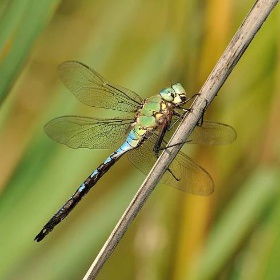 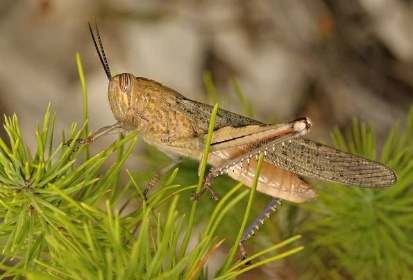 PLOŠTICE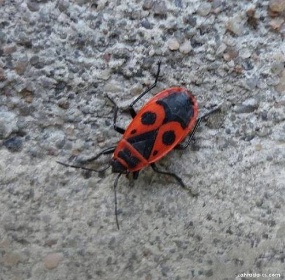 HMYZ S PROMĚNOU DOKONALOUBLANOKŘÍDLÍBROUCI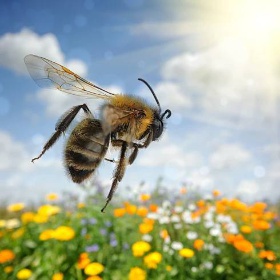 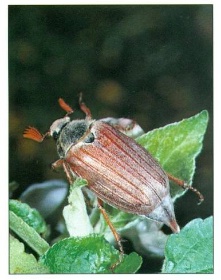 DVOUKŘÍDLÍMOTÝLI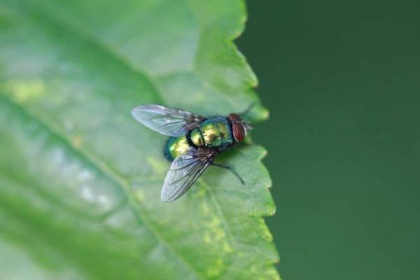 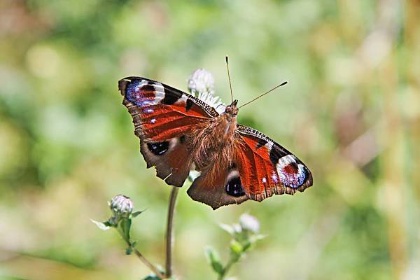 S pomocí učebnice doplň zadání pracovního listu.Podle uvedených charakteristik odhal, o který řád hmyzu se jedná.Nabídka: blanokřídlí, dvoukřídlí, vážky, saranče, brouci, ploštice, motýli.a)Dva páry velkých křídel, která jsou pokryta barevnými šupinkami. Ústní ústrojí je přeměněno v sosák. Jejich larva, která se líhne z vajíčka, se nazývá housenka. Proměna je u tohoto řádu dokonalá.    …………………………………………………………….b)  Dva páry křídel, z nichž první je zkrácen a přeměněn na tzv. polokrovky. Ústní ústrojí je bodavě      sací. Zástupci tohoto řádu často vylučují páchnoucí výměšky, které odpuzují nepřátele. Mohou žít     na souši i ve vodním prostředí. Proměna je nedokonalá.     …………………………………………………………….c)  Dva páry blanitých křídel. Mnoho zástupců z tohoto řádu patří mezi společenský hmyz. Proměna je      dokonalá. Z vajíček se líhnou beznohé larvy, které se po určité době zakuklí, a z kukly se líhne      dospělý jedinec. Samice mají kladélka nebo žihadla.     ……………………………………………………………d)  Dva páry křídel a tři páry končetin. Třetí pár je přeměněn na silné skákavé končetiny. Jsou to     býložravci s ústním ústrojím kousacím. Proměna je nedokonalá, z vajíček se líhnou nymfy.     ……………………………………………………………e)  Jeden pár křídel je blanitý, druhý pár zakrnělý a přeměněný v kyvadélka. Ta při letu udržují      rovnováhu. Ústní ústrojí lízací nebo bodavě sací. Proměna u tohoto řádu je dokonalá.     …………………………………………………………….f)  Křídla velká, silně žilkovaná. Oči velké, složené. Larvy i dospělci jsou vázáni na vodu a jsou draví.    Proměna nedokonalá. Larvy loví ve vodě pomocí vymrštitelného pysku – tzv. masky.    ……………………………………………………………...g)  Dva páry křídel. První pár je zpevněn a přeměněn na krovky. Druhý pár je blanitý. Ústní ústrojí je      kousací. Hruď je v přední části krytá štítem. Proměna dokonalá. Larvy mají u některých zástupců      své názvy – například drátovec, ponrava.     ………………………………………………………………